BulletinThe Invercargill Parish of the Methodist Church of New Zealand.Te Hahi Weteriana o Aotearoa.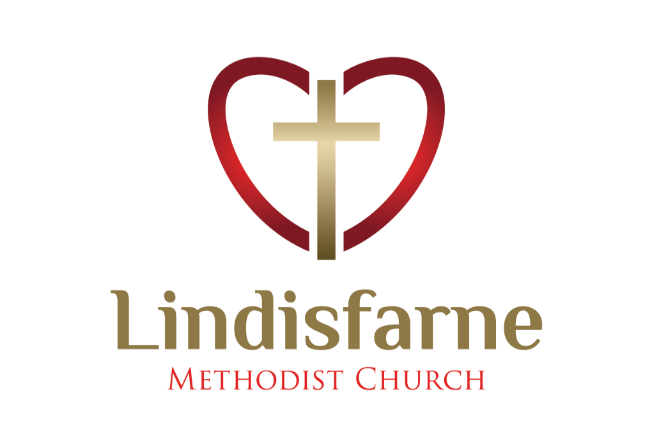 Lindisfarne Methodist Church, Worship and Community Centre.22 Lindisfarne Street.  Invercargill 9812                Phone    216-0281.e-mail: office@lindisfarne.org.nz         Website:  www.lindisfarne.org.nz Lindisfarne Methodist Church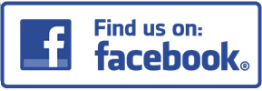 Sunday June 20th 2021.10.00am: Lindisfarne Service led by the Reverend Peter Taylor.  10.00am: Bluff Service led by Neil Salter.10.00am: Riverton Service led by Nicol Macfarlane1.00pm: Tongan Service.Prayer: With winter ailments of the wet and cold, you remind us in your teachings that the Church is your treatment centre for everything that ails us. What peace we often forfeit, what needless pain we bear, All because we do not carry everything to you God, in prayer. FriendsIn dress, the newest is the finest; in friends, the oldest is the best.Korean Proverb.In forming new friendships, forget not old friends. Roman ProverbCheese RollsFinal orders are due today.We will need lots of helpers to make the cheese rolls at 6.30pm on Thursday 1 July and 9.30am on Saturday 3 July.See Margaret if you have any questions.A Contribution from Keith.Editor’s note: Initially I rejected the idea of publishing this note, as being of little interest, but Keith can be very persuasive and insistent.PMLAs reluctant as the editor is to be in the limelight, it is with great pride and respect that I make you aware of Peter’s recent achievement. Peter was commissioned to write an article for publication in the latest issue of “The Linesider” a quarterly magazine celebrating New Zealand’s railways. It’s titled “The Missing Dimension”. How did Peter, with his broadcasting background, end up having his work published in a train magazine?Well, after he made a very credible recording of an aircraft for a local stage production of “South Pacific” in New Plymouth in the 1960’s he was asked to record a locomotive whistle and exhaust with the wheel clicks on the track for the Operatic Society’s production of the award - winning show “Music Man”.This then developed into further recordings of the rapidly disappearing age of steam and the publishing of two vinyl albums by Kiwi Records titled “Swan Song of Steam” and “West Coast Workhorses”. Both sold well.Congratulations Peter on your outstanding lifetime of achievements which at the age of 92 you are still busy compiling.                         You are truly inspirational. Keith McKenzie ROSTER FOR SUNDAY DUTIES.CENTRE DUTIESSome Invercargill Parish Key PersonnelPresbyter & Parish Council Chairman 	Reverend Peter Taylor 216 0281Parish Council Secretary		Carolyn WestonParish Stewards			Sarah Jenkin, Evelyn Cruickshank, Carolyn McDonaldTreasurer			David LittleParish Council Congregational Representatives				Margaret Brass, Mags Kelly, Darren Weston Bookings			Phone Office 216 0281Prayer Chain Co-ordinator	Mags KellyBulletin Editors			Peter Lankshear, Margaret BrassCommittee Convenors    Pastoral/Outreach – Noeline Collie    (Pastoral Care Team – Betty Snell)    Finance/Property – Cam McCulloch  (Health & Safety – Darren Weston)	    Worship/Education – Neil CruickshankCalendarCalendarCalendarSunday 20th June10.00am10.00am10.00am1.00pmLindisfarne Service led by the Reverend Peter Taylor.Bluff Service led by Neil SalterRiverton Service led by Nicol MacfarlaneTongan Service.Monday 21st 5.30pmGirl Guides New Zealand.Tuesday 22nd  7.00pmKiribati Group.Wednesday 23rd     11.30am3.00pm7.00pm7.30pmOranga Tamariki.Oranga TamarikiNorth Invercargill Bowls.Choir Practice.Thursday 24th 9.00am10.00am1.30pm7.00pmImagine Better.Craft Circle.Sit and be Fit.South City Choir.Friday 25th   6.00pm7.00pmFijian Church Group.Kiribati Group.Saturday 26th 7.00am7.00pmPrivate Booking. (Auditorium).Private Booking. (M/P Room)Sunday 27thJune10.00am1.00pm1.00pm3.00pmLindisfarne Service led by the Reverend Peter Taylor.Fijian ServiceTongan Service.Tongan Church Group.SundayJune 20th June 27th July 4th July 4th July 11thDOOR AND WELCOMEMuriel and Cam McCullochMargaret BrassJessie CampbellGlenys and Ian FindlayGlenys and Ian FindlayNoeline and Findlay CollieVANSharon TaylorIan FindlayBryon KingBryon KingBryon KingMORNING TEAJudith Stevens Raewyn BirssKeith and Carol McKenzieNoeline and Findlay CollieNoeline and Findlay CollieGlenys and Ian FindlayFLOWERSRaewyn BirssDorothy KingMags KellyMags KellyDot AndersonNOTICESNoeline CollieEvelyn CruickshankEvelyn CruickshankSarah JenkinCarolyn McDonaldCRECHECarol McKenzieBetty SnellSharon TaylorSharon TaylorSchool HolidaysKIDS KLUBAnnette LittleNoeline CollieNoeline CollieNoeline CollieSchool HolidaysWEEK OFLAWNSSECURITYJune 21st – June 27th Bryon KingDaphne SalterJune 28th – July 4th Ian FindlayRuni SafoleJuly 5th – July 11th Nicol MacfarlaneBryon KingJuly 12th – July 18th Lester DeanEddie Bremer